Anlage 12 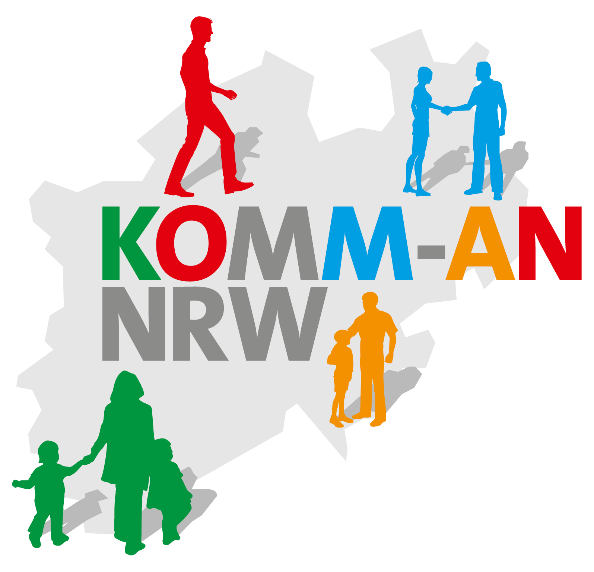 MusterweiterleitungsvertragGewährung einer Zuwendung für die Tätigkeiten und Angebote von Kommunalen Integrationszentren für die Verbesserung der Teilhabe und IntegrationGemeinsamer Runderlass des Ministeriums für Kinder, Jugend,Familie, Gleichstellung, Flucht und Integrationund des Ministeriums für Schule und BildungHier: Förderung des ehrenamtlichen Engagements bei der Integration von Geflüchteten und neuzugewanderten Menschen in den KommunenZur Durchführung von Maßnahmen gemäß Ziffer 2.2.2 i.V.m. 5.4.3 der „Richtlinie für die Förderung Kommunaler Integrationszentren“ vom xx.xx.2023, Runderlass des Ministeriums für Kinder, Jugend, Familie, Gleichstellung, Flucht und Integrationund des Ministeriums für Schule und Bildung zwischen- nachfolgend Zuwendungsempfänger genannt -und(vertreten durch      )- nachfolgend Dritter genannt -folgende/rKooperationsvereinbarung und Weiterleitungsvertraggeschlossen:§ 1KooperationszweckDer Zuwendungsempfänger kooperiert mit dem Dritten zum Zweck der Umsetzung von Maßnahmen gemäß Ziffer 5.4.3 der genannten Richtlinie laut Zuwendungsbescheid vom        der Bezirksregierung Arnsberg, Aktenzeichen      .§ 2Vertragsgegenstand(1) Gegenstand dieses Vertrags ist die Weitergabe von Zuwendungen des Landes Nordrhein-Westfalen für die Durchführung von Maßnahmen auf der Grundlage der Ziffer 5.4.3 der genannten Richtlinie und des Zuwendungsbescheids der Bezirksregierung Arnsberg an den Dritten.(2) Bestandteile dieses Vertrages sind • der Zuwendungsbescheid vom       der Bezirksregierung Arnsberg, Az.      Dem Einzelfall anzupassen: • die Allgemeinen Nebenbestimmungen für Zuwendungen zur Projektförderung (ANBest-P)  die Allgemeinen Nebenbestimmungen für Zuwendungen zur Projektförderung an Gemeinden (ANBest-G)      § 3Höhe, Zweck und Auszahlung der ZuwendungDer Zuwendungsempfänger leitet Fördermittel in Höhe von       € nach Maßgabe der Regelungen des Zuwendungsbescheids vom       an den Dritten weiter. Die Mittel sind zweckgebunden und ausschließlich für den im Zuwendungsbescheid genannten Zweck bestimmt. Die Mittel werden auf Anforderung des Dritten von dem Zuwendungsempfänger an den Dritten ausgezahlt. §4Aufgaben des DrittenFolgende Maßnahmen gemäß Ziffer 5.4.3 der genannten Richtlinie sind von dem Dritten wahrzunehmen:Abweichungen sind mit dem Zuwendungsempfänger abzustimmen. Dabei sind die Voraussetzungen der genannten Richtlinie maßgeblich.§ 5Bindung und Pflichten des DrittenDer Dritte ist verpflichtet, die Maßnahme nach den Bedingungen des Zuwendungsbescheids, den ANBest-P / ANBest-G inkl. eventueller Anlagen zu erbringen. Der Zuwendungsempfänger stellt dem Dritten die entsprechenden Unterlagen vor Maßnahmebeginn zur Verfügung. Die Maßnahme ist vom       bis zum      durchzuführen (Durchführungszeitraum).Zweckbindung: Die zur Erfüllung des Zuwendungszwecks erworbenen oder hergestellten Gegenstände oder errichteten Ankommenstreffpunkte sind für die Gesamtdauer der Bezuschussung (Bewilligungszeitraum) für den im Zuwendungsbescheid genannten Zuwendungszweck zu verwenden. Anschließend sind die erworbenen oder hergestellten Gegenstände mindestens für die Dauer von sechs Monaten für die Unterstützung von Geflüchteten und Neuzugewanderten bzw. ehrenamtlich tätigen Personen zu nutzen. Räume, die renoviert/ausgestattet wurden, müssen nach Ablauf des Bewilligungszeitraumes für die Dauer von sechs Monaten weiterhin mindestens in einem Umfang von 33 Prozent der gesamten Nutzungszeiten für die Arbeit mit Geflüchteten und Neuzugewanderten zur Verfügung stehen. Räume, für die als Ankommenstreffpunkt ein Zuschuss für den laufenden Betrieb bewilligt wurde, müssen bis zum Ablauf des Bewilligungszeitraumes mindestens zu 33 Prozent der gesamten Nutzungszeiten für die Arbeit mit Geflüchteten und Neuzugewanderten zur Verfügung stehen. Bei allen Berichten, Dokumentationen und Veröffentlichungen des Projektes ist der Hinweis aufzunehmen, dass die Maßnahme im Rahmen von „KOMM-AN NRW“ aus Mitteln des Landes Nordrhein-Westfalen (Ministerium für Kinder, Jugend, Familie, Gleichstellung, Flucht und Integration NRW) gefördert wird bzw. gefördert worden ist. Dazu ist nur das autorisierte Logo des Ministeriums zu verwenden (abrufbar unter KOMM-AN NRW Logo (PNG)). Von diesen Publikationen ist jeweils ein Exemplar dem Verwendungsnachweis unentgeltlich beizufügen.Die folgenden Regelungen ersetzen die Nrn. 6.2 -6.7 der ANBest – P / Nrn. 7.2 – 7.4 ANBest-G (im Einzelfall anzupassen): Bis zum       hat der Dritte dem Zuwendungsempfänger einen Verwendungsnachweis (Anlage 11 VN Drittempfänger) inkl. Sachbericht nach den Regelungen des Zuwendungsbescheids vorzulegen. Dem Einzelverwendungsnachweis sind keine Belegkopien (Ausnahme: Baustein C „Übersetzungen“) beizufügen. Die Originalbelege verbleiben beim Letztempfänger / Dritten. Sämtliche Belege der Maßnahme sind fünf Jahre nach Vorlage des Verwendungsnachweises aufzubewahren, sofern nicht nach steuerrechtlichen oder anderen Vorschriften eine längere Aufbewahrungsfrist bestimmt ist.Für Förderungen im Baustein A wird der geforderte zahlenmäßige Nachweis durch eine Auflistung der geförderten Ankommenstreffpunkte, aus der sich der Träger und die Anzahl der Räume sowie die eingesetzten Pauschalen ergeben, entsprechend dem Vordruck zum Verwendungsnachweis ersetzt. Der Sachbericht enthält eine kurze Darstellung (Stichpunkte), wie der Ankommenstreffpunkt genutzt wird und wie die Zuwendung eingesetzt wurde (Renovierung, Ausstattung, laufender Betrieb und die Digitalisierung) sowie eine Erklärung, nach welchen Kriterien die Mittel an die Letztempfänger verteilt wurden. Für Förderungen im Baustein B „Begleitung und Maßnahmen des Zusammenkommens und der Orientierung“ wird der geforderte zahlenmäßige Nachweis durch eine Auflistung der geförderten Maßnahmen, aus der sich der Träger und die Anzahl der monatlichen Begleitungen sowie die durchgeführten Maßnahmen ergeben, entsprechend dem Vordruck zum Verwendungsnachweis ersetzt und durch einen Sachbericht (Auszug aus dem Verfahren Fachdatenerhebung NRW) ergänzt. Der Sachbericht enthält eine kurze Darstellung (Stichpunkte), worauf sich die Begleitungen bezogen haben und welche Art von Maßnahmen durchgeführt wurde.Für Förderungen im Baustein C wird der geforderte zahlenmäßige Nachweis durch eine Auflistung der Anzahl der Informationsmaterialien und Gewinnung neuer ehrenamtlich tätigerPersonen sowie der Anzahl der internetbasierten Medien bzw. Übersetzungen entsprechend dem Vordruck zum Verwendungsnachweis ersetzt. Für Übersetzungen ist eine Rechnung nach § 14 UStG (Belegkopie) beizubringen.  Der Verwendungsnachweis wird durch einen Sachbericht sowie durch Belegexemplare (Druckerzeugnisse, Vervielfältigungen) ergänzt.Für Förderungen im Baustein D wird der geforderte zahlenmäßige Nachweis durch eine Auflistung der geförderten Qualifizierungen und Begleitungen der Arbeit von ehrenamtlich tätigen Personen entsprechend dem Vordruck zum Verwendungsnachweis ersetzt und durch einen Sachbericht (Stichpunkte) ergänzt.Mögliche Vor-Ort-Prüfungen des Landesrechnungshofes Nordrhein-Westfalen, des Ministeriums für Kinder, Jugend, Familie, Gleichstellung, Flucht und Integration des Landes Nordrhein-Westfalen, der Bewilligungsbehörde oder von diesen Stellen Beauftragte sind vom Dritten zu unterstützen. Den prüfenden Stellen und Personen ist Akteneinsicht zu gewähren und die Beantwortung von Fragen durch Anwesenheit einer für das Projekt verantwortlichen Person zu ermöglichen. Bei einer Förderung in Form von einmaligen oder monatlichen pauschalen Festbeträgen erfolgt keine Abrechnung nach Ist-Ausgaben, weder durch die KI, noch durch die Bezirksregierung Arnsberg und Zuwendungen werden nicht anteilig zurückgefordert.§ 6InformationspflichtenDer Zuwendungsempfänger und der Dritte verpflichten sich, gegenseitig umgehend Informationen, die den Fortgang des Projekts beeinflussen könnten, zur Verfügung zu stellen (insbesondere, wenn erkennbar wird, dass die Durchführung der o.g. Maßnahmen gemäß Ziffer 5.4.3 der Richtlinie nicht möglich oder gefährdet ist bzw. der Zuwendungszweck nicht erreicht werden könnte). Die Vertragsparteien benachrichtigen sich schriftlich. § 7NutzungsrechteDie Kooperationspartner sind berechtigt, die im Rahmen der Kooperation entstandenen Ergebnisse zu nutzen.§ 8Nebenabsprachen und DatenschutzNebenabsprachen bedürfen der Schriftform.Die datenschutzrechtlichen Bestimmungen sind –auch nach Beendigung der Maßnahme- zu beachten bzw. der Verschwiegenheitspflicht ist nachzukommen.§ 9VertragsänderungDer Zuwendungsempfänger behält sich vor, weitere vertragliche Ergänzungen vorzunehmen, falls während des Durchführungszeitraums Änderungen der Förderungsmodalitäten eintreten sollten. Änderungen bzw. Ergänzungen bedürfen der Schriftform.§ 10KündigungInnerhalb der Laufzeit kann das Vertragsverhältnis unter Angabe von Gründen durch eine der Vertragsparteien schriftlich gekündigt werden. Die Kündigungsfrist beträgt 4 Wochen. Der Dritte hat dem Zuwendungsempfänger nach Kündigung innerhalb von 3 Monaten einen Verwendungsnachweis (Anlage 11) inkl. Sachbericht nach den Regelungen des Zuwendungsbescheids vorzulegen („vgl. Ziff. 5 zu § 5 dieses Vertrages“).§ 11Inkrafttreten und Laufzeit Dieser Vertrag tritt mit dem Datum der Unterzeichnung durch beide Kooperationsteilnehmer in Kraft. Die getroffenen Regelungen gelten für die Zeit vom       bis zum      , soweit sich die Regelungen nicht ausdrücklich auf die Zeit nach dem Durchführungszeitraum lt. Zuwendungsbescheid beziehen oder keiner der Vertragsparteien von seinem Kündigungsrecht nach § 10 Gebrauch gemacht hat.§ 12Vertragsausfertigung und GerichtsstandDieser Vertrag wird zweifach gefertigt, jeder Vertragspartner erhält eine Ausfertigung. Erfüllungsort und Gerichtsstand sind     . § 13Salvatorische Klausel Sollten einzelne Bestimmungen dieses Vertrags unwirksam, nichtig oder undurchführbar sein oder werden, so berührt dies nicht die Gültigkeit der übrigen Vertragsbestimmungen. Die Vertragsparteien verpflichten sich, unwirksame oder nichtige Bestimmungen durch neue zu ersetzen, die dem in den unwirksamen oder nichtigen Bestimmungen enthaltenen wirtschaftlichen Regelungsgehalt in rechtlich zulässiger Weise gerecht werden. Entsprechendes gilt, wenn sich in dem Vertrag eine Lücke herausstellen sollte. Zur Ausfüllung der Lücke verpflichten sich die Parteien auf die Etablierung angemessener Regelungen in diesem Vertrag hinzuwirken, die dem am nächsten kommen, was die Vertragsschließenden nach dem Sinn und Zweck bestimmt hätten, wenn der Punkt von ihnen bedacht worden wäre. Zur Auslegung der genannten Richtlinie bzw. für Fragen zur Umsetzung von Maßnahmen nach Ziffer 5.4.3 sowie zur Abrechnung der Maßnahmen, kann das Förderprogramm „KOMM-AN NRW“ des Ministeriums für Kinder, Jugend, Familie, Gleichstellung, Flucht und Integration des Landes NRW vom       hinzugezogen werden.§ 14SonstigesDer Dritte erklärt, dass die ordnungsgemäße Geschäftsführung gesichert und er in der Lage ist, die Verwendung der Mittel bestimmungsgemäß nachzuweisen.Der Dritte erklärt weiter, dass       (Name des Verantwortlichen), geb. am       innerhalb der        (Name der z.B. Flüchtlingsinitiative) zuständig und gegenüber dem Kreis / der kreisfreien Stadt        sowie dem Land NRW für die vertragsgemäße Verwendung der zugewandten Mittel verantwortlich ist.     ,       							     ,      ________________________ 					_________________________ (Zuwendungsempfänger) 						(Dritter)BausteinMaßnahmenMaßnahmenX WertAnzahlARenovierung oder Ausstattung von Ankommenstreffpunkten (pro Raum)Renovierung oder Ausstattung von Ankommenstreffpunkten (pro Raum)1.000,00 €ALaufender Betrieb von Ankommenstreffpunkten (pro Gebäudeeinheit und Monat)Laufender Betrieb von Ankommenstreffpunkten (pro Gebäudeeinheit und Monat)400,00 €ADigitalisierung der Ausübung eines Ehrenamtes (pro Jahr)Digitalisierung der Ausübung eines Ehrenamtes (pro Jahr)1.000,00 €BBegleitung von Geflüchteten/Neuzugewanderten (max. 3x je ehrenamtl. tätiger Person und pro Monat )Begleitung von Geflüchteten/Neuzugewanderten (max. 3x je ehrenamtl. tätiger Person und pro Monat )35,00 €BMaßnahmen des Zusammenkommens und der Orientierung (pro Monat und Maßnahme)Maßnahmen des Zusammenkommens und der Orientierung (pro Monat und Maßnahme)250,00 €C
Informationsmaterialien und Gewinnung neuer ehrenamtl. tätigen Personen
Informationsmaterialien und Gewinnung neuer ehrenamtl. tätigen Personen500,00 €CErstellung, Erweiterung, Pflege bzw. Aktualisierung von InternetseitenErstellung, Erweiterung, Pflege bzw. Aktualisierung von Internetseiten500,00 €CÜbersetzungen (pro übersetzter Seite)Übersetzungen (pro übersetzter Seite)50,00 €DQualifizierung von ehrenamtl. tätigen Personen (pro Unterrichtsstunde)Qualifizierung von ehrenamtl. tätigen Personen (pro Unterrichtsstunde)100,00 €D
Persönlicher Austausch von ehrenamtl. tätigen Personen (pro Monat)
Persönlicher Austausch von ehrenamtl. tätigen Personen (pro Monat)50,00 €GesamtGesamt